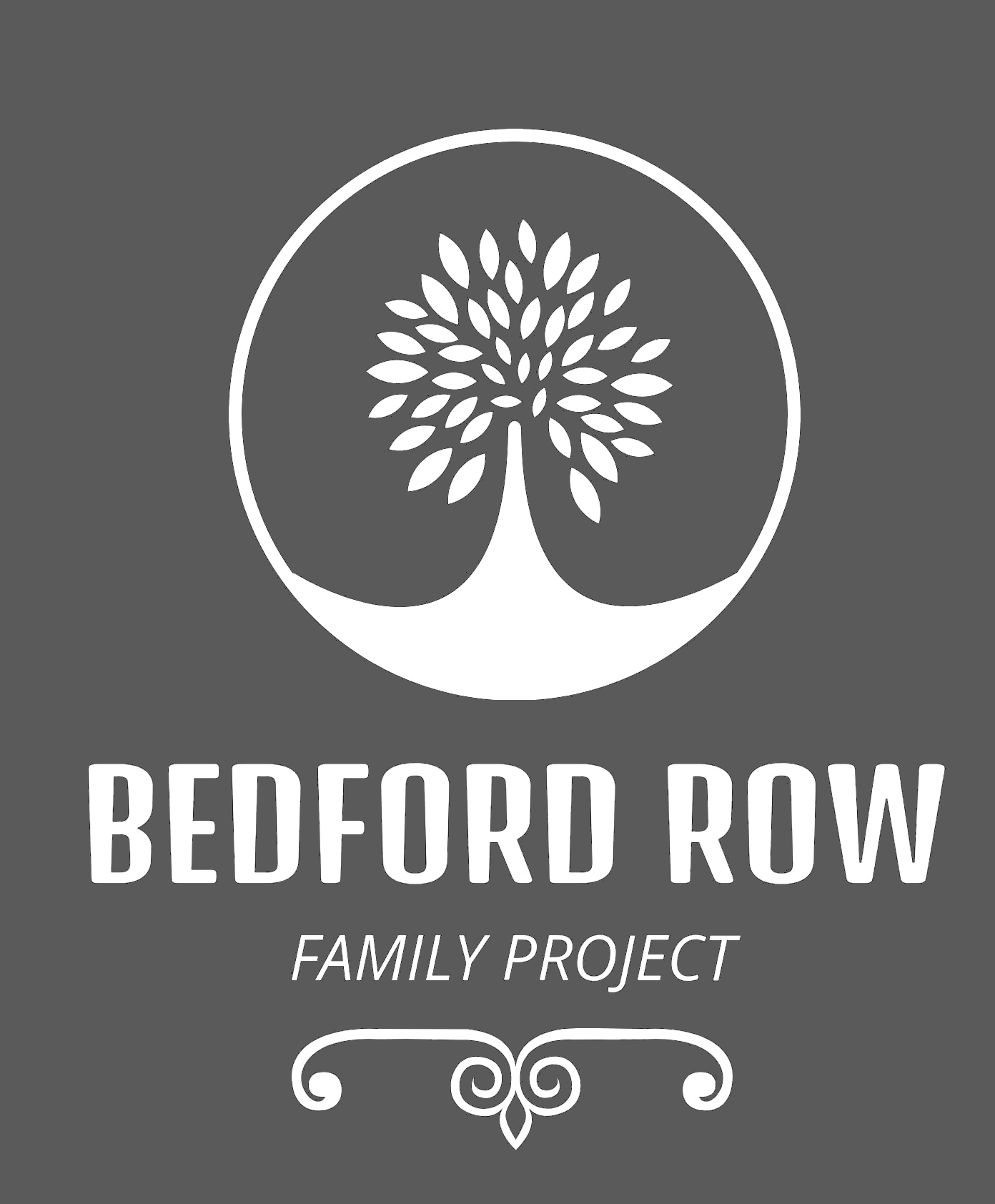 CHILDREN OF PRISONERS EUROPE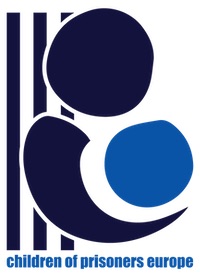 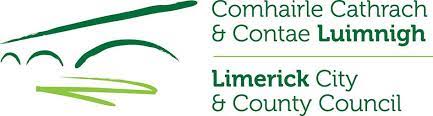 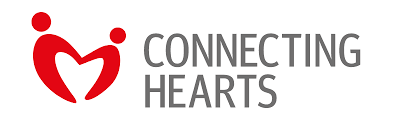 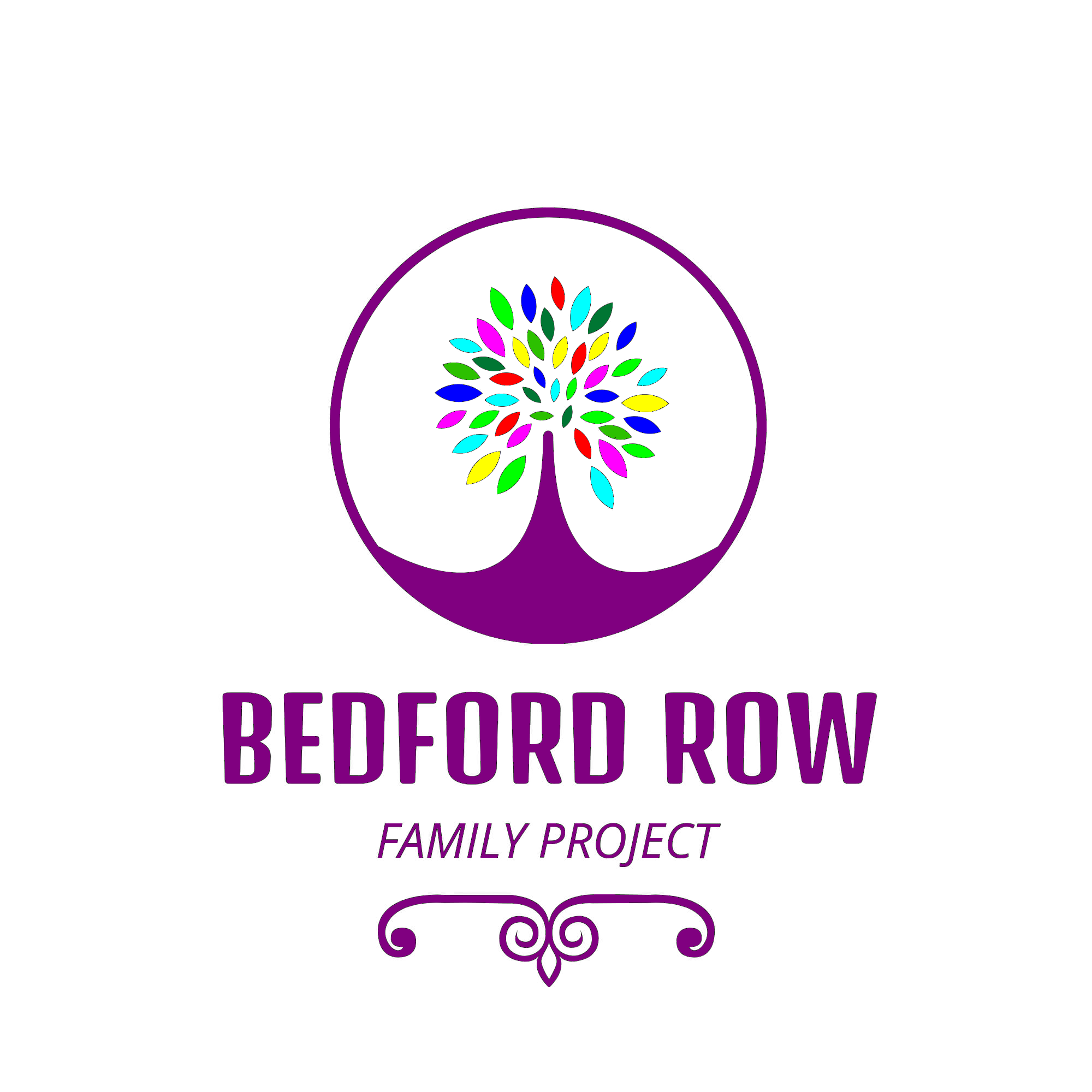 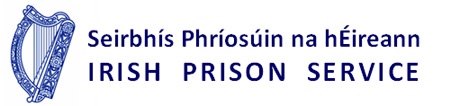 